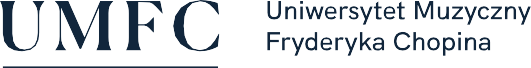 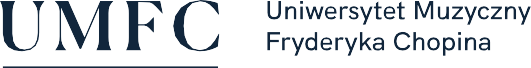 SPOSOBY REALIZACJI I WERYFIKACJI EFEKTÓW UCZENIA SIĘ ZOSTAŁY DOSTOSOWANE DO SYTACJI EPIDEMIOLOGICZNEJ WEWNĘTRZNYMI AKTAMI PRAWNYMI UCZELNINazwa przedmiotu:BHP w instytucjach edukacyjnych i pedagogicznychNazwa przedmiotu:BHP w instytucjach edukacyjnych i pedagogicznychNazwa przedmiotu:BHP w instytucjach edukacyjnych i pedagogicznychNazwa przedmiotu:BHP w instytucjach edukacyjnych i pedagogicznychNazwa przedmiotu:BHP w instytucjach edukacyjnych i pedagogicznychNazwa przedmiotu:BHP w instytucjach edukacyjnych i pedagogicznychNazwa przedmiotu:BHP w instytucjach edukacyjnych i pedagogicznychNazwa przedmiotu:BHP w instytucjach edukacyjnych i pedagogicznychNazwa przedmiotu:BHP w instytucjach edukacyjnych i pedagogicznychNazwa przedmiotu:BHP w instytucjach edukacyjnych i pedagogicznychNazwa przedmiotu:BHP w instytucjach edukacyjnych i pedagogicznychNazwa przedmiotu:BHP w instytucjach edukacyjnych i pedagogicznychNazwa przedmiotu:BHP w instytucjach edukacyjnych i pedagogicznychNazwa przedmiotu:BHP w instytucjach edukacyjnych i pedagogicznychNazwa przedmiotu:BHP w instytucjach edukacyjnych i pedagogicznychNazwa przedmiotu:BHP w instytucjach edukacyjnych i pedagogicznychNazwa przedmiotu:BHP w instytucjach edukacyjnych i pedagogicznychNazwa przedmiotu:BHP w instytucjach edukacyjnych i pedagogicznychNazwa przedmiotu:BHP w instytucjach edukacyjnych i pedagogicznychNazwa przedmiotu:BHP w instytucjach edukacyjnych i pedagogicznychNazwa przedmiotu:BHP w instytucjach edukacyjnych i pedagogicznychNazwa przedmiotu:BHP w instytucjach edukacyjnych i pedagogicznychNazwa przedmiotu:BHP w instytucjach edukacyjnych i pedagogicznychNazwa przedmiotu:BHP w instytucjach edukacyjnych i pedagogicznychNazwa przedmiotu:BHP w instytucjach edukacyjnych i pedagogicznychJednostka prowadząca przedmiot:UMFC Filia w BiałymstokuWydział Instrumentalno-Pedagogiczny, Edukacji Muzycznej i WokalistykiJednostka prowadząca przedmiot:UMFC Filia w BiałymstokuWydział Instrumentalno-Pedagogiczny, Edukacji Muzycznej i WokalistykiJednostka prowadząca przedmiot:UMFC Filia w BiałymstokuWydział Instrumentalno-Pedagogiczny, Edukacji Muzycznej i WokalistykiJednostka prowadząca przedmiot:UMFC Filia w BiałymstokuWydział Instrumentalno-Pedagogiczny, Edukacji Muzycznej i WokalistykiJednostka prowadząca przedmiot:UMFC Filia w BiałymstokuWydział Instrumentalno-Pedagogiczny, Edukacji Muzycznej i WokalistykiJednostka prowadząca przedmiot:UMFC Filia w BiałymstokuWydział Instrumentalno-Pedagogiczny, Edukacji Muzycznej i WokalistykiJednostka prowadząca przedmiot:UMFC Filia w BiałymstokuWydział Instrumentalno-Pedagogiczny, Edukacji Muzycznej i WokalistykiJednostka prowadząca przedmiot:UMFC Filia w BiałymstokuWydział Instrumentalno-Pedagogiczny, Edukacji Muzycznej i WokalistykiJednostka prowadząca przedmiot:UMFC Filia w BiałymstokuWydział Instrumentalno-Pedagogiczny, Edukacji Muzycznej i WokalistykiJednostka prowadząca przedmiot:UMFC Filia w BiałymstokuWydział Instrumentalno-Pedagogiczny, Edukacji Muzycznej i WokalistykiJednostka prowadząca przedmiot:UMFC Filia w BiałymstokuWydział Instrumentalno-Pedagogiczny, Edukacji Muzycznej i WokalistykiJednostka prowadząca przedmiot:UMFC Filia w BiałymstokuWydział Instrumentalno-Pedagogiczny, Edukacji Muzycznej i WokalistykiJednostka prowadząca przedmiot:UMFC Filia w BiałymstokuWydział Instrumentalno-Pedagogiczny, Edukacji Muzycznej i WokalistykiJednostka prowadząca przedmiot:UMFC Filia w BiałymstokuWydział Instrumentalno-Pedagogiczny, Edukacji Muzycznej i WokalistykiJednostka prowadząca przedmiot:UMFC Filia w BiałymstokuWydział Instrumentalno-Pedagogiczny, Edukacji Muzycznej i WokalistykiJednostka prowadząca przedmiot:UMFC Filia w BiałymstokuWydział Instrumentalno-Pedagogiczny, Edukacji Muzycznej i WokalistykiJednostka prowadząca przedmiot:UMFC Filia w BiałymstokuWydział Instrumentalno-Pedagogiczny, Edukacji Muzycznej i WokalistykiJednostka prowadząca przedmiot:UMFC Filia w BiałymstokuWydział Instrumentalno-Pedagogiczny, Edukacji Muzycznej i WokalistykiJednostka prowadząca przedmiot:UMFC Filia w BiałymstokuWydział Instrumentalno-Pedagogiczny, Edukacji Muzycznej i WokalistykiJednostka prowadząca przedmiot:UMFC Filia w BiałymstokuWydział Instrumentalno-Pedagogiczny, Edukacji Muzycznej i WokalistykiJednostka prowadząca przedmiot:UMFC Filia w BiałymstokuWydział Instrumentalno-Pedagogiczny, Edukacji Muzycznej i WokalistykiRok akademicki:2021/2022Rok akademicki:2021/2022Rok akademicki:2021/2022Rok akademicki:2021/2022Kierunek:edukacja artystyczna w zakresie sztuki muzycznejKierunek:edukacja artystyczna w zakresie sztuki muzycznejKierunek:edukacja artystyczna w zakresie sztuki muzycznejKierunek:edukacja artystyczna w zakresie sztuki muzycznejKierunek:edukacja artystyczna w zakresie sztuki muzycznejKierunek:edukacja artystyczna w zakresie sztuki muzycznejKierunek:edukacja artystyczna w zakresie sztuki muzycznejKierunek:edukacja artystyczna w zakresie sztuki muzycznejKierunek:edukacja artystyczna w zakresie sztuki muzycznejKierunek:edukacja artystyczna w zakresie sztuki muzycznejKierunek:edukacja artystyczna w zakresie sztuki muzycznejKierunek:edukacja artystyczna w zakresie sztuki muzycznejKierunek:edukacja artystyczna w zakresie sztuki muzycznejSpecjalność:prowadzenie zespołów muzycznych, muzyka szkolna, muzyka kościelnaSpecjalność:prowadzenie zespołów muzycznych, muzyka szkolna, muzyka kościelnaSpecjalność:prowadzenie zespołów muzycznych, muzyka szkolna, muzyka kościelnaSpecjalność:prowadzenie zespołów muzycznych, muzyka szkolna, muzyka kościelnaSpecjalność:prowadzenie zespołów muzycznych, muzyka szkolna, muzyka kościelnaSpecjalność:prowadzenie zespołów muzycznych, muzyka szkolna, muzyka kościelnaSpecjalność:prowadzenie zespołów muzycznych, muzyka szkolna, muzyka kościelnaSpecjalność:prowadzenie zespołów muzycznych, muzyka szkolna, muzyka kościelnaSpecjalność:prowadzenie zespołów muzycznych, muzyka szkolna, muzyka kościelnaSpecjalność:prowadzenie zespołów muzycznych, muzyka szkolna, muzyka kościelnaSpecjalność:prowadzenie zespołów muzycznych, muzyka szkolna, muzyka kościelnaSpecjalność:prowadzenie zespołów muzycznych, muzyka szkolna, muzyka kościelnaForma studiów:stacjonarne pierwszego stopniaForma studiów:stacjonarne pierwszego stopniaForma studiów:stacjonarne pierwszego stopniaForma studiów:stacjonarne pierwszego stopniaForma studiów:stacjonarne pierwszego stopniaForma studiów:stacjonarne pierwszego stopniaForma studiów:stacjonarne pierwszego stopniaForma studiów:stacjonarne pierwszego stopniaForma studiów:stacjonarne pierwszego stopniaProfil kształcenia:ogólnoakademicki (A) Profil kształcenia:ogólnoakademicki (A) Profil kształcenia:ogólnoakademicki (A) Profil kształcenia:ogólnoakademicki (A) Profil kształcenia:ogólnoakademicki (A) Profil kształcenia:ogólnoakademicki (A) Profil kształcenia:ogólnoakademicki (A) Profil kształcenia:ogólnoakademicki (A) Status przedmiotu:obowiązkowyStatus przedmiotu:obowiązkowyStatus przedmiotu:obowiązkowyStatus przedmiotu:obowiązkowyStatus przedmiotu:obowiązkowyStatus przedmiotu:obowiązkowyStatus przedmiotu:obowiązkowyStatus przedmiotu:obowiązkowyForma zajęć:wykładForma zajęć:wykładForma zajęć:wykładForma zajęć:wykładForma zajęć:wykładForma zajęć:wykładForma zajęć:wykładJęzyk przedmiotu:polskiJęzyk przedmiotu:polskiJęzyk przedmiotu:polskiJęzyk przedmiotu:polskiJęzyk przedmiotu:polskiJęzyk przedmiotu:polskiJęzyk przedmiotu:polskiJęzyk przedmiotu:polskiRok/semestr:R. III, s. VRok/semestr:R. III, s. VRok/semestr:R. III, s. VRok/semestr:R. III, s. VRok/semestr:R. III, s. VRok/semestr:R. III, s. VWymiar godzin:15Wymiar godzin:15Wymiar godzin:15Wymiar godzin:15Koordynator przedmiotuKoordynator przedmiotuKoordynator przedmiotuKoordynator przedmiotuKoordynator przedmiotuKierownik Katedry Pedagogiki InstrumentalnejKierownik Katedry Pedagogiki InstrumentalnejKierownik Katedry Pedagogiki InstrumentalnejKierownik Katedry Pedagogiki InstrumentalnejKierownik Katedry Pedagogiki InstrumentalnejKierownik Katedry Pedagogiki InstrumentalnejKierownik Katedry Pedagogiki InstrumentalnejKierownik Katedry Pedagogiki InstrumentalnejKierownik Katedry Pedagogiki InstrumentalnejKierownik Katedry Pedagogiki InstrumentalnejKierownik Katedry Pedagogiki InstrumentalnejKierownik Katedry Pedagogiki InstrumentalnejKierownik Katedry Pedagogiki InstrumentalnejKierownik Katedry Pedagogiki InstrumentalnejKierownik Katedry Pedagogiki InstrumentalnejKierownik Katedry Pedagogiki InstrumentalnejKierownik Katedry Pedagogiki InstrumentalnejKierownik Katedry Pedagogiki InstrumentalnejKierownik Katedry Pedagogiki InstrumentalnejKierownik Katedry Pedagogiki InstrumentalnejProwadzący zajęciaProwadzący zajęciaProwadzący zajęciaProwadzący zajęciaProwadzący zajęcia Gierejko Rafał Gierejko Rafał Gierejko Rafał Gierejko Rafał Gierejko Rafał Gierejko Rafał Gierejko Rafał Gierejko Rafał Gierejko Rafał Gierejko Rafał Gierejko Rafał Gierejko Rafał Gierejko Rafał Gierejko Rafał Gierejko Rafał Gierejko Rafał Gierejko Rafał Gierejko Rafał Gierejko Rafał Gierejko RafałCele przedmiotuCele przedmiotuCele przedmiotuCele przedmiotuCele przedmiotuWymagania wstępneWymagania wstępneWymagania wstępneWymagania wstępneWymagania wstępneKategorie efektówNr efektuNr efektuNr efektuNr efektuEFEKTY UCZENIA SIĘ DLA PRZEDMIOTUEFEKTY UCZENIA SIĘ DLA PRZEDMIOTUEFEKTY UCZENIA SIĘ DLA PRZEDMIOTUEFEKTY UCZENIA SIĘ DLA PRZEDMIOTUEFEKTY UCZENIA SIĘ DLA PRZEDMIOTUEFEKTY UCZENIA SIĘ DLA PRZEDMIOTUEFEKTY UCZENIA SIĘ DLA PRZEDMIOTUEFEKTY UCZENIA SIĘ DLA PRZEDMIOTUEFEKTY UCZENIA SIĘ DLA PRZEDMIOTUEFEKTY UCZENIA SIĘ DLA PRZEDMIOTUEFEKTY UCZENIA SIĘ DLA PRZEDMIOTUEFEKTY UCZENIA SIĘ DLA PRZEDMIOTUEFEKTY UCZENIA SIĘ DLA PRZEDMIOTUEFEKTY UCZENIA SIĘ DLA PRZEDMIOTUEFEKTY UCZENIA SIĘ DLA PRZEDMIOTUEFEKTY UCZENIA SIĘ DLA PRZEDMIOTUEFEKTY UCZENIA SIĘ DLA PRZEDMIOTUEFEKTY UCZENIA SIĘ DLA PRZEDMIOTUEFEKTY UCZENIA SIĘ DLA PRZEDMIOTUNumer efektu kier./spec.Wiedza1111K1_W8Umiejętności2222K1_U1Kompetencje społeczne3333K1_K1TREŚCI PROGRAMOWE PRZEDMIOTUTREŚCI PROGRAMOWE PRZEDMIOTUTREŚCI PROGRAMOWE PRZEDMIOTUTREŚCI PROGRAMOWE PRZEDMIOTUTREŚCI PROGRAMOWE PRZEDMIOTUTREŚCI PROGRAMOWE PRZEDMIOTUTREŚCI PROGRAMOWE PRZEDMIOTUTREŚCI PROGRAMOWE PRZEDMIOTUTREŚCI PROGRAMOWE PRZEDMIOTUTREŚCI PROGRAMOWE PRZEDMIOTUTREŚCI PROGRAMOWE PRZEDMIOTUTREŚCI PROGRAMOWE PRZEDMIOTUTREŚCI PROGRAMOWE PRZEDMIOTUTREŚCI PROGRAMOWE PRZEDMIOTUTREŚCI PROGRAMOWE PRZEDMIOTUTREŚCI PROGRAMOWE PRZEDMIOTUTREŚCI PROGRAMOWE PRZEDMIOTUTREŚCI PROGRAMOWE PRZEDMIOTUTREŚCI PROGRAMOWE PRZEDMIOTUTREŚCI PROGRAMOWE PRZEDMIOTUTREŚCI PROGRAMOWE PRZEDMIOTUTREŚCI PROGRAMOWE PRZEDMIOTUTREŚCI PROGRAMOWE PRZEDMIOTUTREŚCI PROGRAMOWE PRZEDMIOTULiczba godzinSemestr V:Semestr V:Semestr V:Semestr V:Semestr V:Semestr V:Semestr V:Semestr V:Semestr V:Semestr V:Semestr V:Semestr V:Semestr V:Semestr V:Semestr V:Semestr V:Semestr V:Semestr V:Semestr V:Semestr V:Semestr V:Semestr V:Semestr V:Semestr V:15Treści programowe wzajemnie się przenikają, a większość z nich jest obecna podczas całego procesu kształcenia Treści programowe wzajemnie się przenikają, a większość z nich jest obecna podczas całego procesu kształcenia Treści programowe wzajemnie się przenikają, a większość z nich jest obecna podczas całego procesu kształcenia Treści programowe wzajemnie się przenikają, a większość z nich jest obecna podczas całego procesu kształcenia Treści programowe wzajemnie się przenikają, a większość z nich jest obecna podczas całego procesu kształcenia Treści programowe wzajemnie się przenikają, a większość z nich jest obecna podczas całego procesu kształcenia Treści programowe wzajemnie się przenikają, a większość z nich jest obecna podczas całego procesu kształcenia Treści programowe wzajemnie się przenikają, a większość z nich jest obecna podczas całego procesu kształcenia Treści programowe wzajemnie się przenikają, a większość z nich jest obecna podczas całego procesu kształcenia Treści programowe wzajemnie się przenikają, a większość z nich jest obecna podczas całego procesu kształcenia Treści programowe wzajemnie się przenikają, a większość z nich jest obecna podczas całego procesu kształcenia Treści programowe wzajemnie się przenikają, a większość z nich jest obecna podczas całego procesu kształcenia Treści programowe wzajemnie się przenikają, a większość z nich jest obecna podczas całego procesu kształcenia Treści programowe wzajemnie się przenikają, a większość z nich jest obecna podczas całego procesu kształcenia Treści programowe wzajemnie się przenikają, a większość z nich jest obecna podczas całego procesu kształcenia Treści programowe wzajemnie się przenikają, a większość z nich jest obecna podczas całego procesu kształcenia Treści programowe wzajemnie się przenikają, a większość z nich jest obecna podczas całego procesu kształcenia Treści programowe wzajemnie się przenikają, a większość z nich jest obecna podczas całego procesu kształcenia Treści programowe wzajemnie się przenikają, a większość z nich jest obecna podczas całego procesu kształcenia Treści programowe wzajemnie się przenikają, a większość z nich jest obecna podczas całego procesu kształcenia Treści programowe wzajemnie się przenikają, a większość z nich jest obecna podczas całego procesu kształcenia Treści programowe wzajemnie się przenikają, a większość z nich jest obecna podczas całego procesu kształcenia Treści programowe wzajemnie się przenikają, a większość z nich jest obecna podczas całego procesu kształcenia Treści programowe wzajemnie się przenikają, a większość z nich jest obecna podczas całego procesu kształcenia Metody kształceniaMetody kształceniaMetody kształcenia1. wykład z wykorzystaniem prezentacji multimedialnej 1. wykład z wykorzystaniem prezentacji multimedialnej 1. wykład z wykorzystaniem prezentacji multimedialnej 1. wykład z wykorzystaniem prezentacji multimedialnej 1. wykład z wykorzystaniem prezentacji multimedialnej 1. wykład z wykorzystaniem prezentacji multimedialnej 1. wykład z wykorzystaniem prezentacji multimedialnej 1. wykład z wykorzystaniem prezentacji multimedialnej 1. wykład z wykorzystaniem prezentacji multimedialnej 1. wykład z wykorzystaniem prezentacji multimedialnej 1. wykład z wykorzystaniem prezentacji multimedialnej 1. wykład z wykorzystaniem prezentacji multimedialnej 1. wykład z wykorzystaniem prezentacji multimedialnej 1. wykład z wykorzystaniem prezentacji multimedialnej 1. wykład z wykorzystaniem prezentacji multimedialnej 1. wykład z wykorzystaniem prezentacji multimedialnej 1. wykład z wykorzystaniem prezentacji multimedialnej 1. wykład z wykorzystaniem prezentacji multimedialnej 1. wykład z wykorzystaniem prezentacji multimedialnej 1. wykład z wykorzystaniem prezentacji multimedialnej 1. wykład z wykorzystaniem prezentacji multimedialnej 1. wykład z wykorzystaniem prezentacji multimedialnej Metody weryfikacjiMetody weryfikacjiMetody weryfikacjiNr efektu uczenia sięNr efektu uczenia sięNr efektu uczenia sięNr efektu uczenia sięNr efektu uczenia sięMetody weryfikacjiMetody weryfikacjiMetody weryfikacji11111Metody weryfikacjiMetody weryfikacjiMetody weryfikacji2-32-32-32-32-3KORELACJA EFEKTÓW UCZENIA SIĘ Z TREŚCIAMI PROGRAMOWYMI, METODAMI KSZTAŁCENIA I WERYFIKACJIKORELACJA EFEKTÓW UCZENIA SIĘ Z TREŚCIAMI PROGRAMOWYMI, METODAMI KSZTAŁCENIA I WERYFIKACJIKORELACJA EFEKTÓW UCZENIA SIĘ Z TREŚCIAMI PROGRAMOWYMI, METODAMI KSZTAŁCENIA I WERYFIKACJIKORELACJA EFEKTÓW UCZENIA SIĘ Z TREŚCIAMI PROGRAMOWYMI, METODAMI KSZTAŁCENIA I WERYFIKACJIKORELACJA EFEKTÓW UCZENIA SIĘ Z TREŚCIAMI PROGRAMOWYMI, METODAMI KSZTAŁCENIA I WERYFIKACJIKORELACJA EFEKTÓW UCZENIA SIĘ Z TREŚCIAMI PROGRAMOWYMI, METODAMI KSZTAŁCENIA I WERYFIKACJIKORELACJA EFEKTÓW UCZENIA SIĘ Z TREŚCIAMI PROGRAMOWYMI, METODAMI KSZTAŁCENIA I WERYFIKACJIKORELACJA EFEKTÓW UCZENIA SIĘ Z TREŚCIAMI PROGRAMOWYMI, METODAMI KSZTAŁCENIA I WERYFIKACJIKORELACJA EFEKTÓW UCZENIA SIĘ Z TREŚCIAMI PROGRAMOWYMI, METODAMI KSZTAŁCENIA I WERYFIKACJIKORELACJA EFEKTÓW UCZENIA SIĘ Z TREŚCIAMI PROGRAMOWYMI, METODAMI KSZTAŁCENIA I WERYFIKACJIKORELACJA EFEKTÓW UCZENIA SIĘ Z TREŚCIAMI PROGRAMOWYMI, METODAMI KSZTAŁCENIA I WERYFIKACJIKORELACJA EFEKTÓW UCZENIA SIĘ Z TREŚCIAMI PROGRAMOWYMI, METODAMI KSZTAŁCENIA I WERYFIKACJIKORELACJA EFEKTÓW UCZENIA SIĘ Z TREŚCIAMI PROGRAMOWYMI, METODAMI KSZTAŁCENIA I WERYFIKACJIKORELACJA EFEKTÓW UCZENIA SIĘ Z TREŚCIAMI PROGRAMOWYMI, METODAMI KSZTAŁCENIA I WERYFIKACJIKORELACJA EFEKTÓW UCZENIA SIĘ Z TREŚCIAMI PROGRAMOWYMI, METODAMI KSZTAŁCENIA I WERYFIKACJIKORELACJA EFEKTÓW UCZENIA SIĘ Z TREŚCIAMI PROGRAMOWYMI, METODAMI KSZTAŁCENIA I WERYFIKACJIKORELACJA EFEKTÓW UCZENIA SIĘ Z TREŚCIAMI PROGRAMOWYMI, METODAMI KSZTAŁCENIA I WERYFIKACJIKORELACJA EFEKTÓW UCZENIA SIĘ Z TREŚCIAMI PROGRAMOWYMI, METODAMI KSZTAŁCENIA I WERYFIKACJIKORELACJA EFEKTÓW UCZENIA SIĘ Z TREŚCIAMI PROGRAMOWYMI, METODAMI KSZTAŁCENIA I WERYFIKACJIKORELACJA EFEKTÓW UCZENIA SIĘ Z TREŚCIAMI PROGRAMOWYMI, METODAMI KSZTAŁCENIA I WERYFIKACJIKORELACJA EFEKTÓW UCZENIA SIĘ Z TREŚCIAMI PROGRAMOWYMI, METODAMI KSZTAŁCENIA I WERYFIKACJIKORELACJA EFEKTÓW UCZENIA SIĘ Z TREŚCIAMI PROGRAMOWYMI, METODAMI KSZTAŁCENIA I WERYFIKACJIKORELACJA EFEKTÓW UCZENIA SIĘ Z TREŚCIAMI PROGRAMOWYMI, METODAMI KSZTAŁCENIA I WERYFIKACJIKORELACJA EFEKTÓW UCZENIA SIĘ Z TREŚCIAMI PROGRAMOWYMI, METODAMI KSZTAŁCENIA I WERYFIKACJIKORELACJA EFEKTÓW UCZENIA SIĘ Z TREŚCIAMI PROGRAMOWYMI, METODAMI KSZTAŁCENIA I WERYFIKACJINr efektu uczenia sięNr efektu uczenia sięNr efektu uczenia sięNr efektu uczenia sięNr efektu uczenia sięNr efektu uczenia sięTreści kształceniaTreści kształceniaTreści kształceniaTreści kształceniaTreści kształceniaTreści kształceniaTreści kształceniaMetody kształceniaMetody kształceniaMetody kształceniaMetody kształceniaMetody kształceniaMetody kształceniaMetody weryfikacjiMetody weryfikacjiMetody weryfikacjiMetody weryfikacjiMetody weryfikacjiMetody weryfikacji1111111-41-41-41-41-41-41-411111111111122222233333331111111-21-21-21-21-21-233333311111111111111-21-21-21-21-21-2Warunki zaliczeniaWarunki zaliczeniaWarunki zaliczeniaWarunki zaliczeniaZaliczenie w postaci pisemnego testu z zakresu opracowywanych zagadnień oraz na podstawie obecności.Warunkiem otrzymania zaliczenia jest osiągnięcie wszystkich założonych efektów uczenia się (w minimalnym akceptowalnym stopniu – w wysokości >50%).Zaliczenie w postaci pisemnego testu z zakresu opracowywanych zagadnień oraz na podstawie obecności.Warunkiem otrzymania zaliczenia jest osiągnięcie wszystkich założonych efektów uczenia się (w minimalnym akceptowalnym stopniu – w wysokości >50%).Zaliczenie w postaci pisemnego testu z zakresu opracowywanych zagadnień oraz na podstawie obecności.Warunkiem otrzymania zaliczenia jest osiągnięcie wszystkich założonych efektów uczenia się (w minimalnym akceptowalnym stopniu – w wysokości >50%).Zaliczenie w postaci pisemnego testu z zakresu opracowywanych zagadnień oraz na podstawie obecności.Warunkiem otrzymania zaliczenia jest osiągnięcie wszystkich założonych efektów uczenia się (w minimalnym akceptowalnym stopniu – w wysokości >50%).Zaliczenie w postaci pisemnego testu z zakresu opracowywanych zagadnień oraz na podstawie obecności.Warunkiem otrzymania zaliczenia jest osiągnięcie wszystkich założonych efektów uczenia się (w minimalnym akceptowalnym stopniu – w wysokości >50%).Zaliczenie w postaci pisemnego testu z zakresu opracowywanych zagadnień oraz na podstawie obecności.Warunkiem otrzymania zaliczenia jest osiągnięcie wszystkich założonych efektów uczenia się (w minimalnym akceptowalnym stopniu – w wysokości >50%).Zaliczenie w postaci pisemnego testu z zakresu opracowywanych zagadnień oraz na podstawie obecności.Warunkiem otrzymania zaliczenia jest osiągnięcie wszystkich założonych efektów uczenia się (w minimalnym akceptowalnym stopniu – w wysokości >50%).Zaliczenie w postaci pisemnego testu z zakresu opracowywanych zagadnień oraz na podstawie obecności.Warunkiem otrzymania zaliczenia jest osiągnięcie wszystkich założonych efektów uczenia się (w minimalnym akceptowalnym stopniu – w wysokości >50%).Zaliczenie w postaci pisemnego testu z zakresu opracowywanych zagadnień oraz na podstawie obecności.Warunkiem otrzymania zaliczenia jest osiągnięcie wszystkich założonych efektów uczenia się (w minimalnym akceptowalnym stopniu – w wysokości >50%).Zaliczenie w postaci pisemnego testu z zakresu opracowywanych zagadnień oraz na podstawie obecności.Warunkiem otrzymania zaliczenia jest osiągnięcie wszystkich założonych efektów uczenia się (w minimalnym akceptowalnym stopniu – w wysokości >50%).Zaliczenie w postaci pisemnego testu z zakresu opracowywanych zagadnień oraz na podstawie obecności.Warunkiem otrzymania zaliczenia jest osiągnięcie wszystkich założonych efektów uczenia się (w minimalnym akceptowalnym stopniu – w wysokości >50%).Zaliczenie w postaci pisemnego testu z zakresu opracowywanych zagadnień oraz na podstawie obecności.Warunkiem otrzymania zaliczenia jest osiągnięcie wszystkich założonych efektów uczenia się (w minimalnym akceptowalnym stopniu – w wysokości >50%).Zaliczenie w postaci pisemnego testu z zakresu opracowywanych zagadnień oraz na podstawie obecności.Warunkiem otrzymania zaliczenia jest osiągnięcie wszystkich założonych efektów uczenia się (w minimalnym akceptowalnym stopniu – w wysokości >50%).Zaliczenie w postaci pisemnego testu z zakresu opracowywanych zagadnień oraz na podstawie obecności.Warunkiem otrzymania zaliczenia jest osiągnięcie wszystkich założonych efektów uczenia się (w minimalnym akceptowalnym stopniu – w wysokości >50%).Zaliczenie w postaci pisemnego testu z zakresu opracowywanych zagadnień oraz na podstawie obecności.Warunkiem otrzymania zaliczenia jest osiągnięcie wszystkich założonych efektów uczenia się (w minimalnym akceptowalnym stopniu – w wysokości >50%).Zaliczenie w postaci pisemnego testu z zakresu opracowywanych zagadnień oraz na podstawie obecności.Warunkiem otrzymania zaliczenia jest osiągnięcie wszystkich założonych efektów uczenia się (w minimalnym akceptowalnym stopniu – w wysokości >50%).Zaliczenie w postaci pisemnego testu z zakresu opracowywanych zagadnień oraz na podstawie obecności.Warunkiem otrzymania zaliczenia jest osiągnięcie wszystkich założonych efektów uczenia się (w minimalnym akceptowalnym stopniu – w wysokości >50%).Zaliczenie w postaci pisemnego testu z zakresu opracowywanych zagadnień oraz na podstawie obecności.Warunkiem otrzymania zaliczenia jest osiągnięcie wszystkich założonych efektów uczenia się (w minimalnym akceptowalnym stopniu – w wysokości >50%).Zaliczenie w postaci pisemnego testu z zakresu opracowywanych zagadnień oraz na podstawie obecności.Warunkiem otrzymania zaliczenia jest osiągnięcie wszystkich założonych efektów uczenia się (w minimalnym akceptowalnym stopniu – w wysokości >50%).Zaliczenie w postaci pisemnego testu z zakresu opracowywanych zagadnień oraz na podstawie obecności.Warunkiem otrzymania zaliczenia jest osiągnięcie wszystkich założonych efektów uczenia się (w minimalnym akceptowalnym stopniu – w wysokości >50%).Zaliczenie w postaci pisemnego testu z zakresu opracowywanych zagadnień oraz na podstawie obecności.Warunkiem otrzymania zaliczenia jest osiągnięcie wszystkich założonych efektów uczenia się (w minimalnym akceptowalnym stopniu – w wysokości >50%).RokRokRokRokIIIIIIIIIIIIIIIIIIIIIIIIIIIIIIIIIIIIIIIIIISemestrSemestrSemestrSemestrIIIIIIIIIIIIIIIIIIIIIIIIIIVIVVVVVVIVIVIECTSECTSECTSECTS--------------1111---Liczba godzin w tyg.Liczba godzin w tyg.Liczba godzin w tyg.Liczba godzin w tyg.--------------1111---Rodzaj zaliczeniaRodzaj zaliczeniaRodzaj zaliczeniaRodzaj zaliczenia--------------zaliczeniezaliczeniezaliczeniezaliczenie---Literatura podstawowaLiteratura podstawowaLiteratura podstawowaLiteratura podstawowaLiteratura podstawowaLiteratura podstawowaLiteratura podstawowaLiteratura podstawowaLiteratura podstawowaLiteratura podstawowaLiteratura podstawowaLiteratura podstawowaLiteratura podstawowaLiteratura podstawowaLiteratura podstawowaLiteratura podstawowaLiteratura podstawowaLiteratura podstawowaLiteratura podstawowaLiteratura podstawowaLiteratura podstawowaLiteratura podstawowaLiteratura podstawowaLiteratura podstawowaLiteratura podstawowaAkty prawne Akty prawne Akty prawne Akty prawne Akty prawne Akty prawne Akty prawne Akty prawne Akty prawne Akty prawne Akty prawne Akty prawne Akty prawne Akty prawne Akty prawne Akty prawne Akty prawne Akty prawne Akty prawne Akty prawne Akty prawne Akty prawne Akty prawne Akty prawne Akty prawne Literatura uzupełniającaLiteratura uzupełniającaLiteratura uzupełniającaLiteratura uzupełniającaLiteratura uzupełniającaLiteratura uzupełniającaLiteratura uzupełniającaLiteratura uzupełniającaLiteratura uzupełniającaLiteratura uzupełniającaLiteratura uzupełniającaLiteratura uzupełniającaLiteratura uzupełniającaLiteratura uzupełniającaLiteratura uzupełniającaLiteratura uzupełniającaLiteratura uzupełniającaLiteratura uzupełniającaLiteratura uzupełniającaLiteratura uzupełniającaLiteratura uzupełniającaLiteratura uzupełniającaLiteratura uzupełniającaLiteratura uzupełniającaLiteratura uzupełniająca,,BHP w praktyce’’ Bohdan Rączkowski,,BHP w praktyce’’ Bohdan Rączkowski,,BHP w praktyce’’ Bohdan Rączkowski,,BHP w praktyce’’ Bohdan Rączkowski,,BHP w praktyce’’ Bohdan Rączkowski,,BHP w praktyce’’ Bohdan Rączkowski,,BHP w praktyce’’ Bohdan Rączkowski,,BHP w praktyce’’ Bohdan Rączkowski,,BHP w praktyce’’ Bohdan Rączkowski,,BHP w praktyce’’ Bohdan Rączkowski,,BHP w praktyce’’ Bohdan Rączkowski,,BHP w praktyce’’ Bohdan Rączkowski,,BHP w praktyce’’ Bohdan Rączkowski,,BHP w praktyce’’ Bohdan Rączkowski,,BHP w praktyce’’ Bohdan Rączkowski,,BHP w praktyce’’ Bohdan Rączkowski,,BHP w praktyce’’ Bohdan Rączkowski,,BHP w praktyce’’ Bohdan Rączkowski,,BHP w praktyce’’ Bohdan Rączkowski,,BHP w praktyce’’ Bohdan Rączkowski,,BHP w praktyce’’ Bohdan Rączkowski,,BHP w praktyce’’ Bohdan Rączkowski,,BHP w praktyce’’ Bohdan Rączkowski,,BHP w praktyce’’ Bohdan Rączkowski,,BHP w praktyce’’ Bohdan RączkowskiKALKULACJA NAKŁADU PRACY STUDENTAKALKULACJA NAKŁADU PRACY STUDENTAKALKULACJA NAKŁADU PRACY STUDENTAKALKULACJA NAKŁADU PRACY STUDENTAKALKULACJA NAKŁADU PRACY STUDENTAKALKULACJA NAKŁADU PRACY STUDENTAKALKULACJA NAKŁADU PRACY STUDENTAKALKULACJA NAKŁADU PRACY STUDENTAKALKULACJA NAKŁADU PRACY STUDENTAKALKULACJA NAKŁADU PRACY STUDENTAKALKULACJA NAKŁADU PRACY STUDENTAKALKULACJA NAKŁADU PRACY STUDENTAKALKULACJA NAKŁADU PRACY STUDENTAKALKULACJA NAKŁADU PRACY STUDENTAKALKULACJA NAKŁADU PRACY STUDENTAKALKULACJA NAKŁADU PRACY STUDENTAKALKULACJA NAKŁADU PRACY STUDENTAKALKULACJA NAKŁADU PRACY STUDENTAKALKULACJA NAKŁADU PRACY STUDENTAKALKULACJA NAKŁADU PRACY STUDENTAKALKULACJA NAKŁADU PRACY STUDENTAKALKULACJA NAKŁADU PRACY STUDENTAKALKULACJA NAKŁADU PRACY STUDENTAKALKULACJA NAKŁADU PRACY STUDENTAKALKULACJA NAKŁADU PRACY STUDENTAZajęcia dydaktyczneZajęcia dydaktyczneZajęcia dydaktyczneZajęcia dydaktyczneZajęcia dydaktyczneZajęcia dydaktyczneZajęcia dydaktyczneZajęcia dydaktyczneZajęcia dydaktyczneZajęcia dydaktyczne1515Przygotowanie się do prezentacji / koncertuPrzygotowanie się do prezentacji / koncertuPrzygotowanie się do prezentacji / koncertuPrzygotowanie się do prezentacji / koncertuPrzygotowanie się do prezentacji / koncertuPrzygotowanie się do prezentacji / koncertuPrzygotowanie się do prezentacji / koncertuPrzygotowanie się do prezentacji / koncertuPrzygotowanie się do prezentacji / koncertuPrzygotowanie się do prezentacji / koncertuPrzygotowanie się do prezentacji / koncertu00Przygotowanie się do zajęćPrzygotowanie się do zajęćPrzygotowanie się do zajęćPrzygotowanie się do zajęćPrzygotowanie się do zajęćPrzygotowanie się do zajęćPrzygotowanie się do zajęćPrzygotowanie się do zajęćPrzygotowanie się do zajęćPrzygotowanie się do zajęć00Przygotowanie się do egzaminu / zaliczeniaPrzygotowanie się do egzaminu / zaliczeniaPrzygotowanie się do egzaminu / zaliczeniaPrzygotowanie się do egzaminu / zaliczeniaPrzygotowanie się do egzaminu / zaliczeniaPrzygotowanie się do egzaminu / zaliczeniaPrzygotowanie się do egzaminu / zaliczeniaPrzygotowanie się do egzaminu / zaliczeniaPrzygotowanie się do egzaminu / zaliczeniaPrzygotowanie się do egzaminu / zaliczeniaPrzygotowanie się do egzaminu / zaliczenia1010Praca własna z literaturąPraca własna z literaturąPraca własna z literaturąPraca własna z literaturąPraca własna z literaturąPraca własna z literaturąPraca własna z literaturąPraca własna z literaturąPraca własna z literaturąPraca własna z literaturą55InneInneInneInneInneInneInneInneInneInneInne00KonsultacjeKonsultacjeKonsultacjeKonsultacjeKonsultacjeKonsultacjeKonsultacjeKonsultacjeKonsultacjeKonsultacje00Łączny nakład pracy w godzinachŁączny nakład pracy w godzinachŁączny nakład pracy w godzinachŁączny nakład pracy w godzinachŁączny nakład pracy w godzinachŁączny nakład pracy w godzinachŁączny nakład pracy w godzinachŁączny nakład pracy w godzinachŁączny nakład pracy w godzinachŁączny nakład pracy w godzinach3030Łączna liczba punktów ECTSŁączna liczba punktów ECTSŁączna liczba punktów ECTSŁączna liczba punktów ECTSŁączna liczba punktów ECTSŁączna liczba punktów ECTSŁączna liczba punktów ECTSŁączna liczba punktów ECTSŁączna liczba punktów ECTSŁączna liczba punktów ECTSŁączna liczba punktów ECTS11Możliwości kariery zawodowejMożliwości kariery zawodowejMożliwości kariery zawodowejMożliwości kariery zawodowejMożliwości kariery zawodowejMożliwości kariery zawodowejMożliwości kariery zawodowejMożliwości kariery zawodowejMożliwości kariery zawodowejMożliwości kariery zawodowejMożliwości kariery zawodowejMożliwości kariery zawodowejMożliwości kariery zawodowejMożliwości kariery zawodowejMożliwości kariery zawodowejMożliwości kariery zawodowejMożliwości kariery zawodowejMożliwości kariery zawodowejMożliwości kariery zawodowejMożliwości kariery zawodowejMożliwości kariery zawodowejMożliwości kariery zawodowejMożliwości kariery zawodowejMożliwości kariery zawodowejMożliwości kariery zawodowejpraca zawodowa nauczyciela praca zawodowa nauczyciela praca zawodowa nauczyciela praca zawodowa nauczyciela praca zawodowa nauczyciela praca zawodowa nauczyciela praca zawodowa nauczyciela praca zawodowa nauczyciela praca zawodowa nauczyciela praca zawodowa nauczyciela praca zawodowa nauczyciela praca zawodowa nauczyciela praca zawodowa nauczyciela praca zawodowa nauczyciela praca zawodowa nauczyciela praca zawodowa nauczyciela praca zawodowa nauczyciela praca zawodowa nauczyciela praca zawodowa nauczyciela praca zawodowa nauczyciela praca zawodowa nauczyciela praca zawodowa nauczyciela praca zawodowa nauczyciela praca zawodowa nauczyciela praca zawodowa nauczyciela Ostatnia modyfikacja opisu przedmiotuOstatnia modyfikacja opisu przedmiotuOstatnia modyfikacja opisu przedmiotuOstatnia modyfikacja opisu przedmiotuOstatnia modyfikacja opisu przedmiotuOstatnia modyfikacja opisu przedmiotuOstatnia modyfikacja opisu przedmiotuOstatnia modyfikacja opisu przedmiotuOstatnia modyfikacja opisu przedmiotuOstatnia modyfikacja opisu przedmiotuOstatnia modyfikacja opisu przedmiotuOstatnia modyfikacja opisu przedmiotuOstatnia modyfikacja opisu przedmiotuOstatnia modyfikacja opisu przedmiotuOstatnia modyfikacja opisu przedmiotuOstatnia modyfikacja opisu przedmiotuOstatnia modyfikacja opisu przedmiotuOstatnia modyfikacja opisu przedmiotuOstatnia modyfikacja opisu przedmiotuOstatnia modyfikacja opisu przedmiotuOstatnia modyfikacja opisu przedmiotuOstatnia modyfikacja opisu przedmiotuOstatnia modyfikacja opisu przedmiotuOstatnia modyfikacja opisu przedmiotuOstatnia modyfikacja opisu przedmiotuDataDataImię i nazwiskoImię i nazwiskoImię i nazwiskoImię i nazwiskoImię i nazwiskoImię i nazwiskoImię i nazwiskoImię i nazwiskoImię i nazwiskoImię i nazwiskoImię i nazwiskoImię i nazwiskoCzego dotyczy modyfikacjaCzego dotyczy modyfikacjaCzego dotyczy modyfikacjaCzego dotyczy modyfikacjaCzego dotyczy modyfikacjaCzego dotyczy modyfikacjaCzego dotyczy modyfikacjaCzego dotyczy modyfikacjaCzego dotyczy modyfikacjaCzego dotyczy modyfikacjaCzego dotyczy modyfikacja10.09.201901.10.202001.10.202110.09.201901.10.202001.10.2021Piotr ZawistowskiBożena Violetta BieleckaKatarzyna Makal - ŻmudaPiotr ZawistowskiBożena Violetta BieleckaKatarzyna Makal - ŻmudaPiotr ZawistowskiBożena Violetta BieleckaKatarzyna Makal - ŻmudaPiotr ZawistowskiBożena Violetta BieleckaKatarzyna Makal - ŻmudaPiotr ZawistowskiBożena Violetta BieleckaKatarzyna Makal - ŻmudaPiotr ZawistowskiBożena Violetta BieleckaKatarzyna Makal - ŻmudaPiotr ZawistowskiBożena Violetta BieleckaKatarzyna Makal - ŻmudaPiotr ZawistowskiBożena Violetta BieleckaKatarzyna Makal - ŻmudaPiotr ZawistowskiBożena Violetta BieleckaKatarzyna Makal - ŻmudaPiotr ZawistowskiBożena Violetta BieleckaKatarzyna Makal - ŻmudaPiotr ZawistowskiBożena Violetta BieleckaKatarzyna Makal - ŻmudaPiotr ZawistowskiBożena Violetta BieleckaKatarzyna Makal - ŻmudaDostosowanie karty przedmiotu do wymogów PRKAktualizacja danych kartyAktualizacja danych kartyDostosowanie karty przedmiotu do wymogów PRKAktualizacja danych kartyAktualizacja danych kartyDostosowanie karty przedmiotu do wymogów PRKAktualizacja danych kartyAktualizacja danych kartyDostosowanie karty przedmiotu do wymogów PRKAktualizacja danych kartyAktualizacja danych kartyDostosowanie karty przedmiotu do wymogów PRKAktualizacja danych kartyAktualizacja danych kartyDostosowanie karty przedmiotu do wymogów PRKAktualizacja danych kartyAktualizacja danych kartyDostosowanie karty przedmiotu do wymogów PRKAktualizacja danych kartyAktualizacja danych kartyDostosowanie karty przedmiotu do wymogów PRKAktualizacja danych kartyAktualizacja danych kartyDostosowanie karty przedmiotu do wymogów PRKAktualizacja danych kartyAktualizacja danych kartyDostosowanie karty przedmiotu do wymogów PRKAktualizacja danych kartyAktualizacja danych kartyDostosowanie karty przedmiotu do wymogów PRKAktualizacja danych kartyAktualizacja danych karty